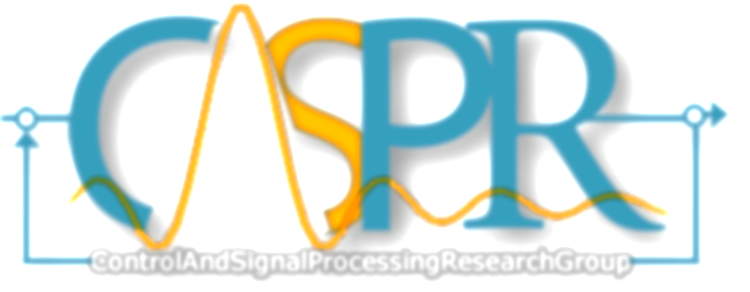 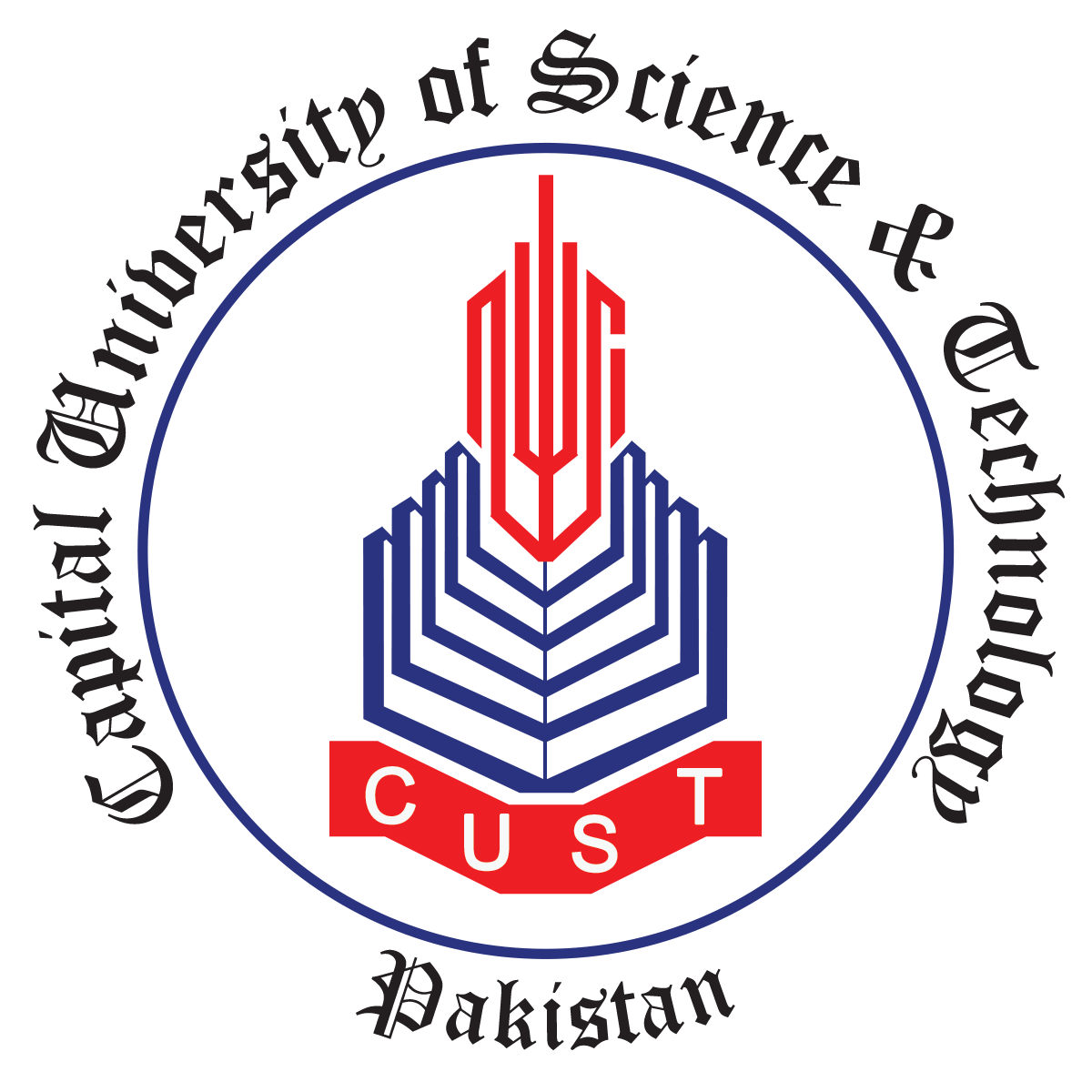 Registration Form for Two Days Workshop on Signal Processing using LabVIEW and Software Defined Radio (SDR) (30th Nov – 01st December 2020)Name: 		______________________________________________________Institute/Industry:	______________________________________________________Department:		______________________________________________________Designation: 		______________________________________________________Address: 		______________________________________________________Email: 		______________________________________________________Mobile:		______________________________________________________SignatureContact Person: Muhammad Raheel Anjum, Assistant Director ORIC, CUST  raheel.anjum@cust.edu.pk 0331-5293054 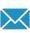 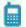 NOTE: Last Date of Registration is 30th November, 2020Application Fee: 1,000 PKR